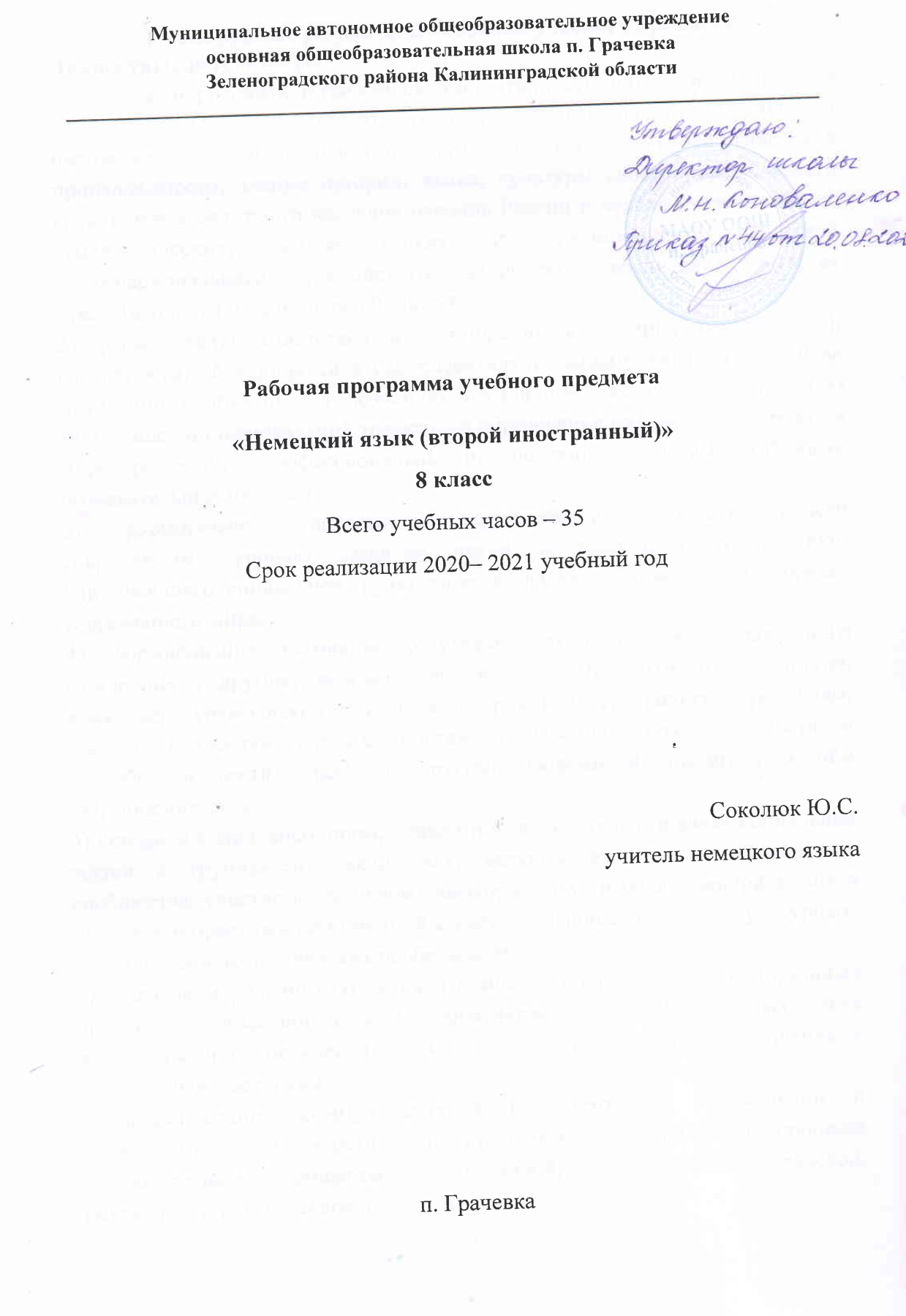 Планируемые результаты освоения учебного предметаЛичностные результаты:1) воспитание российской гражданской идентичности: патриотизма, любви и уважения к Отечеству, чувства гордости за свою Родину, прошлое и настоящее многонационального народа России; осознание своей этнической принадлежности, знание истории, языка, культуры своего народа, своего края, основ культурного наследия народов России и человечества; усвоение гуманистических, демократических и традиционных ценностей многонационального российского общества; воспитание чувства ответственности и долга перед Родиной; 2) формирование ответственного отношения к учению, готовности и способности, обучающихся к саморазвитию и самообразованию на основе мотивации к обучению и познанию, осознанному выбору и построению дальнейшей индивидуальной траектории образования на базе ориентировки в мире профессий и профессиональных предпочтений, с учётом устойчивых познавательных интересов; 3) формирование целостного мировоззрения, соответствующего современному уровню развития науки и общественной практики, учитывающего социальное, культурное, языковое, духовное многообразие современного мира; 4) формирование осознанного, уважительного и доброжелательного отношения к другому человеку, его мнению, мировоззрению, культуре, языку, вере, гражданской позиции, к истории, культуре, религии, традициям, языкам, ценностям народов России и народов мира; готовности и способности вести диалог с другими людьми и достигать в нём взаимопонимания; 5) освоение социальных норм, правил поведения, ролей и форм социальной жизни в группах и сообществах, включая взрослые и социальные сообщества; участие в школьном самоуправлении и общественной жизни в пределах возрастных компетенций с учётом региональных, этнокультурных, социальных и экономических особенностей; 6) развитие морального сознания и компетентности в решении моральных проблем на основе личностного выбора, формирование нравственных чувств и нравственного поведения, осознанного и ответственного отношения к собственным поступкам; 7) формирование коммуникативной компетентности в общении и сотрудничестве со сверстниками, старшими и младшими в процессе образовательной, общественно полезной, учебноисследовательской, творческой и других видов деятельности; 8) формирование ценности здорового и безопасного образа жизни; усвоение правил индивидуального и коллективного безопасного поведения в чрезвычайных ситуациях, угрожающих жизни и здоровью людей, правил поведения на транспорте и на дорогах; 9) формирование основ экологической культуры на основе признания ценности жизни во всех её проявлениях и необходимости ответственного, бережного отношения к окружающей среде; 10) осознание значения семьи в жизни человека и общества, принятие ценности семейной жизни, уважительное и заботливое отношение к членам своей семьи; 11) развитие эстетического сознания через освоение художественного наследия народов России и мира, творческой деятельности эстетического характера. Метапредметные результаты: 1) умение самостоятельно определять цели своего обучения, ставить и формулировать для себя новые задачи в учёбе и познавательной деятельности, развивать мотивы и интересы своей познавательной деятельности; 2) умение самостоятельно планировать пути достижения целей, в том числе альтернативные, осознанно выбирать наиболее эффективные способы решения учебных и познавательных задач; 3) умение соотносить свои действия с планируемыми результатами, осуществлять контроль своей деятельности в процессе достижения результата, определять способы действий в рамках предложенных условий и требований, корректировать свои действия в соответствии с изменяющейся ситуацией; 4) умение оценивать правильность выполнения учебной задачи, собственные возможности её решения; 5) владение основами самоконтроля, самооценки, принятия решений и осуществления осознанного выбора в учебной и познавательной деятельности; 6) умение определять понятия, создавать обобщения, устанавливать аналогии, классифицировать, самостоятельно выбирать основания и критерии для классификации, устанавливать причинно-следственные связи, строить логическое рассуждение, умозаключение (индуктивное, дедуктивное и по аналогии) и делать выводы; 7) умение создавать, применять и преобразовывать знаки и символы, модели и схемы для решения учебных и познавательных задач; 8) смысловое чтение; 9) умение организовывать учебное сотрудничество и совместную деятельность с учителем и сверстниками; работать индивидуально и в группе: находить общее решение и разрешать конфликты на основе согласования позиций и учёта интересов; формулировать, аргументировать и отстаивать своё мнение; 10) умение осознанно использовать речевые средства в соответствии с задачей коммуникации для выражения своих чувств, мыслей и потребностей; планирования и регуляции своей деятельности, владения устной и письменной речью, монологической контекстной речью; 11) формирование и развитие компетентности в области использования информационно-коммуникационных технологий (далее ИКТ-компетенции).Предметные результаты:Обучающийся научится:- вести диалог (диалог этикетного характера, диалог-расспрос, диалог — побуждение к действию; комбинированный диалог) в стандартных ситуациях неофициального общения в рамках освоенной тематики, соблюдая нормы речевого этикета, принятые в стране изучаемого языка. - строить связное монологическое высказывание о себе, своей семье, друзьях, интересах и планах на будущее с опорой на зрительную наглядность и/или вербальные опоры (ключевые слова, план, вопросы) в рамках освоенной тематики;- описывать события с опорой на зрительную наглядность и/или вербальную опору (ключевые слова, план, вопросы);- давать краткую характеристику реальных людей и литературных персонажей;- передавать основное содержание прочитанного текста с опорой или без опоры на текст, ключевые слова/план/вопросы;- описывать картинку/фото с опорой или без опоры на ключевые слова/план/вопросы.- воспринимать на слух и понимать основное содержание несложных аутентичных текстов, содержащих некоторое количество неизученных языковых явлений;- воспринимать на слух и полностью понимать речь учителя, одноклассников;- воспринимать на слух и понимать нужную/интересующую/запрашиваемую информацию в аутентичных текстах, содержащих как изученные языковые явления, так и некоторое количество неизученных языковых явлений.- читать и понимать основное содержание несложных аутентичных текстов разных жанров и стилей, содержащие отдельные неизученные языковые явления;- читать и находить в несложных аутентичных текстах, содержащих отдельные неизученные языковые явления, нужную/интересующую информацию, представленную в явном и в неявном виде;- читать и полностью понимать несложные аутентичные тексты, построенные на изученном языковом материале, используя различные приёмы смысловой переработки текста (выборочный перевод, языковую догадку, в том числе с опорой на первый иностранный язык);- выразительно читать вслух небольшие построенные на изученном языковом материале аутентичные тексты, демонстрируя понимание прочитанного.- заполнять анкеты и формуляры, сообщая о себе основные сведения (имя, фамилия, пол, возраст, гражданство, национальность, адрес и т. д.);- писать короткие поздравления с днём рождения и другими праздниками, с опорой на образец с употреблением формул речевого этикета, принятых в стране изучаемого языка, выражать пожелания (объёмом 30–40 слов, включаяадрес);- писать личное письмо в ответ на письмо-стимул с употреблением формул речевого этикета, принятых в стране изучаемого языка: сообщать краткие сведения о себе и запрашивать аналогичную информацию о друге по переписке; выражать благодарность, извинения, просьбу; давать совет и т. д. (объёмом120 слов, включая адрес);- писать небольшие письменные высказывания с опорой на образец/план.- применение правил написания изученных слов;- адекватное произношение и различение на слух всех звуков второго иностранного языка; соблюдение правильного ударения в словах и фразах;- соблюдение ритмико-интонационных особенностей предложений различных коммуникативных типов (утвердительное, вопросительное, отрицательное, повелительное); правильное членение предложений на смысловые группы;- распознавание и употребление в речи изученных лексических единиц (слов в их основных значениях, словосочетаний,реплик-клише речевого этикета);- знание основных способов словообразования (аффиксация, словосложение, конверсия);- понимание явлений многозначности слов второго иностранного языка, синонимии, антонимии и лексической сочетаемости;- распознавание и употребление в речи основных морфологических форм и синтаксических конструкций второго иностранного языка; знание признаков изученных грамматических явлений(временных форм глаголов, модальных глаголов и их эквивалентов, артиклей, существительных, степеней сравнения прилагательных и наречий, местоимений, числительных, предлогов);- знание основных различий систем второго иностранного, первого иностранного и русского/родного языков.Обучающийся получит возможность научиться:- вести диалог — обмен мнениями, отвечать на предложение собеседника согласием/отказом;- брать и давать интервью;- вести диалог-расспрос на основе нелинейного текста (таблицы, диаграммы и т. д.).- делать сообщение на заданную тему на основе прочитанного;- комментировать факты из прочитанного/прослушанного текста, выражать и аргументировать своё отношение к прочитанному/прослушанному;- кратко высказываться без предварительной подготовки на заданную тему в соответствии с предложенной ситуацией общения;- кратко высказываться с опорой на нелинейный текст (таблицы, диаграммы, расписание и т. д.);- кратко излагать результаты выполненной проектной работы.- выделять основную тему в воспринимаемом на слух тексте;- использовать контекстуальную или языковую догадку при восприятии на слух аудио- и видеотекстов, содержащих незнакомые слова.- устанавливать причинно-следственную взаимосвязь фактов и событий, изложенных в несложном аутентичном тексте;- восстанавливать текст из разрозненных абзацев или путём добавления выпущенных фрагментов.- делать краткие выписки из текста с целью их использования в собственных устных высказываниях;- писать электронное письмо (e-mail) зарубежному другу в ответ на электронное письмо-стимул;- составлять план/тезисы устного или письменного сообщения;- кратко излагать в письменном виде результаты проектной деятельности;- писать небольшое письменное высказывание с опорой на нелинейный текст (таблицы, диаграммы и т. д.).Планируемые результаты освоения ВПМ ««Знакомьтесь: Германия!»Личностные результаты: - самосовершенствование в образовательной области “Иностранный язык”;- осознание возможностей самореализации и самоадаптации средствами иностранного языка;- совершенствование коммуникативной и общей речевой культуры;- расширение лексического запаса;Метапредметные результаты:- формирование готовности и способности вести диалог с другими людьми, выполняя разные социальные роли;- формирование осознанного и уважительного отношения к другому человеку, его мнению, культуре, истории, традициям;Предметные результаты:Обучающийся научится:- воспринимать на слух и понимать речь учителя и одноклассников и сообщения в диалогической и монологической формах;- воспринимать на слух и понимать основного содержания несложных текстов аудио- и видеотекстов;- вести диалоги в стандартных ситуациях общения с соблюдениемнорм речевого этикета- читать вслух (по ролям) и про себя небольшие аутентичные тексты с использованием словарей, сносок, комментарий;- писать поздравления, короткие письма личного характера;Обучающийся получит возможность научиться:- вести диалог-расспрос, диалог-обмен мнениями- заполнять анкету- сообщать о себе, своей семьеСодержание учебного предмета «Немецкий язык (второй иностранный)», 8 класс, 35 часовMein Zuhause – Мой дом (9ч.) Межличностные взаимоотношения в семье, со сверстниками. Внешность и черты характера человека. Входной контрольDas schmeckt gut – Это вкусно (7ч.) Здоровый образ жизни: режим труда и отдыха, спорт, питание. Промежуточный контроль.Meine Freizeit – Моё свободное время (8ч.) Досуг и увлечения (чтение, кино, театр и др.). Виды отдыха, путешествия. Транспорт. Покупки.Kleine Pause – Маленькая перемена (2 ч.) ПовторениеDas sieht gut aus – Смотрится отлично (9ч.) Описание человека, включая в описание внешность, одежду и отношение к моде, описывать себя. Промежуточная аттестация.Содержание внутрипредметного модуля «Знакомьтесь: Германия!»Тематическое планирование с указанием количества часов, отводимых на освоение каждой темы№Тема урока1Первое знакомство. –Die erste Bekanntschaft. Страноведение. Германия. Карта2Подарок от всего сердца-Ein Geschenk vom ganzen Herzen. 3Старый немецкий город. Столица Германии - Берлин. 4Проектная работа: «По городам Германии». 5Проектная работа: «По городам Германии6Великие люди Германии. 7Где и как живут здесь люди?	Зимние праздники в Германии и России. 8У меня дома. Мини –проект «Мой дом». 9Профессии, о которых мечтают немецкие дети.	10Профессия моей мечты. Проектная работа. Защита проекта11У меня скоро день рождения.	 № урокаТемараздела, урокаКоли-чество часовТема ВПМРаздел №1: «Мой дом» (Mein Zuhause) – 9 часовРаздел №1: «Мой дом» (Mein Zuhause) – 9 часовРаздел №1: «Мой дом» (Mein Zuhause) – 9 часовРаздел №1: «Мой дом» (Mein Zuhause) – 9 часов1Введение лексики по теме «Мой дом. Моя комната». Развитие навыков аудирования. ВПМ «Знакомьтесь: Германия!»1ВПМ1 «Знакомьтесь: Германия!»2Развитие лексических навыков и навыков аудирования. Входной контроль.13Введение грамматического материала по теме «Дательный падеж. Предлоги». 14Развитие грамматических навыков. Обучение письму по теме «Комната моей мечты». ВПМ «Знакомьтесь: Германия!»1ВПМ2 «Знакомьтесь: Германия!»5Контроль письменной речи по теме «Комната моей мечты». Обучение монологу «Описание комнаты»16Контроль монолога по теме «Описание комнаты». Обучение грамматике «Модальный глагол müssen». ВПМ «Знакомьтесь: Германия!»1ВПМ3 «Знакомьтесь: Германия!»7Обучение грамматике и диалогу по теме «Повелительное наклонение. Указание»18Контроль диалога по теме «Указания». Повторение пройденного материала по теме «Мой дом». ВПМ «Знакомьтесь: Германия!»1ВПМ4 «Знакомьтесь: Германия!»9Контрольная работа по теме «Мой дом» (аудирование, чтение, грамматика, лексика) ВПМ «Знакомьтесь: Германия!»1ВПМ5 «Знакомьтесь: Германия!»Раздел №2: «Это вкусно» (Das schmeckt gut) – 7 часовРаздел №2: «Это вкусно» (Das schmeckt gut) – 7 часовРаздел №2: «Это вкусно» (Das schmeckt gut) – 7 часовРаздел №2: «Это вкусно» (Das schmeckt gut) – 7 часов10Введение лексики по теме «Это вкусно». Обучение грамматике «Нулевой артикль»111Активизация лексики. Развитие навыков аудирования и моноло-гической речи по теме «Мои предпочтения»112Контроль монолога по теме «Мои предпочтения в еде». Обучение детализированному чтению «Национальная кухня». ВПМ «Знакомьтесь: Германия!»1ВПМ6 «Знакомьтесь: Германия!»13Контроль письма «Русская кухня». Обучение диалогу «В школьном буфете». Развитие навыков аудирования.114Контроль диалога по теме «В школьном буфете». Повторение пройденного материала по теме «Это вкусно». ВПМ6 «Знакомьтесь: Германия!»1ВПМ7 «Знакомьтесь: Германия!»15Контрольная работа по теме «Это вкусно» (аудирование, чтение, лексика и грамматика). Промежуточный контроль116Работа над допущенными в контрольной работе ошибками. ВПМ7 «Знакомьтесь: Германия!»1ВПМ8 «Знакомьтесь: Германия!»Раздел №3: «Моё свободное время» (Meine Freizeit) – 8 часов  Раздел №3: «Моё свободное время» (Meine Freizeit) – 8 часов  Раздел №3: «Моё свободное время» (Meine Freizeit) – 8 часов  Раздел №3: «Моё свободное время» (Meine Freizeit) – 8 часов  17Введение и активизация лексики по теме «Моё свободное время». Развитие навыков аудирования.118Развитие навыков чтения с детальным и полным пониманием текста. Обучение электронному письму119Обучение электронному письму по теме «Свободное время». Развитие диалогической речи в ситуации «Интервью»120Контроль электронного письма по теме «Свободное время». Обучение диалогу «Планируем свободное время». ВПМ9 «Знакомьтесь: Германия!»1ВПМ9 «Знакомьтесь: Германия!»21Контроль диалога по теме «Планируем свободное время». Обучение грамматике «Отрицание в предложении»122Обучение чтению с детальным пониманием текста и монологу на основе прочитанного текста по теме «Учебный год и каникулы в Германии и России»123Контроль монолога по теме «Учебный год и каникулы в Германии и России». Повторение пройденного материала по теме «Моё свободное время»124Контрольная работа по теме «Моё свободное время» (аудирование, чтение, лексика, грамматика)1Маленькая перемена (kleine Pause) – 2 часаМаленькая перемена (kleine Pause) – 2 часаМаленькая перемена (kleine Pause) – 2 часаМаленькая перемена (kleine Pause) – 2 часа25Работа над допущенными в контрольной работе ошибками. Повторение и углубление лексического и грамматического материала по пройденным темам. ВПМ10 «Знакомьтесь: Германия!»126Развитие навыков аудирования и чтения с детальным и полным пониманием текста по теме «Немецкое рождество»1Раздел №4: «Смотрится отлично» (Das sieht gut aus) – 9 часовРаздел №4: «Смотрится отлично» (Das sieht gut aus) – 9 часовРаздел №4: «Смотрится отлично» (Das sieht gut aus) – 9 часовРаздел №4: «Смотрится отлично» (Das sieht gut aus) – 9 часов27Введение и активизация лексики по теме «Части тела»128Активизация лексики. Обучение чтению с детальным и полным пониманием текста. ВПМ «Знакомьтесь: Германия!»1ВПМ10 «Знакомьтесь: Германия!»29Введение и активизация лексики по теме «Одежда». Обучение монологической речи.130Обучение диалогу по теме «Покупка одежды» и грамматике «Местоимения в винительном падеже»131Обучение грамматике по теме «Множественное число существительных»132Развитие навыков аудирования. Обучение монологу по теме «Описание внешности и одежды человека»133Контроль монолога по теме «Описание внешности и одежды человека». Обучение чтению с выборочным пониманием и диалогу «Мода». Промежуточная аттестация.134Контроль диалога по теме «Мода». Повторение пройденного материала по теме «Смотрится отлично»135Контрольная работа по теме «Смотрится отлично» (лексика, грамматика, аудирование)1Итого3511